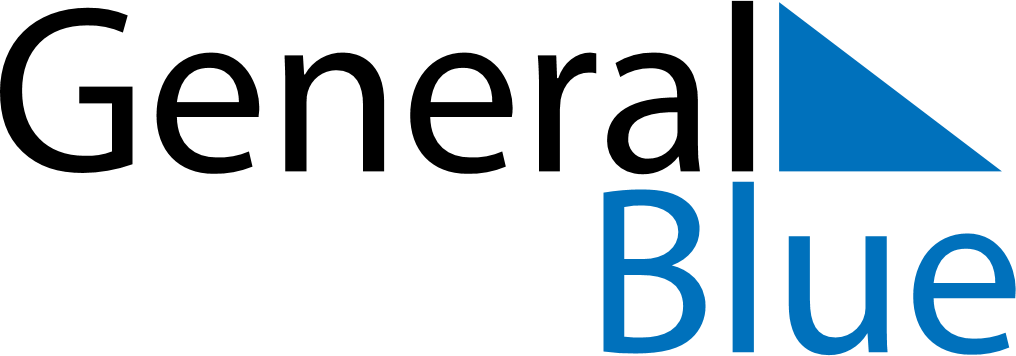 June 2026June 2026June 2026June 2026Cabo VerdeCabo VerdeCabo VerdeMondayTuesdayWednesdayThursdayFridaySaturdaySaturdaySunday12345667Children’s Day89101112131314151617181920202122232425262727282930